Začátek jednání: 	18:10 hod.Konec jednání: 	20:10 hod.Místo jednání: 	budova KD v Lipové Přítomní členové zastupitelstva: 	pp. Petr Hošťálek, Rostislav Filip, Roman Štimpl, Libor Symerský, Milan Sivera, Bc. Stanislav Zámorský, Daniel Macek, p. Zdeněk Zámečník, Vít OdstrčilHosté: dle prezenční listinyPřítomno 9 členů zastupitelstva obce  - zastupitelstvo usnášeníschopné.Program zasedání zastupitelstva obce:   1/    Zahájení  2/    Určení zapisovatele a ověřovatelů   3/    Schválení programu zasedání zastupitelstva obce  4/    Kontrola usnesení z minulého zasedání  5/    Rozpočtové opatření č.5  6/    Smlouva o zřízení věcného břemene – služebnosti (podzemní kabelové vedení)  7/    Přihláška do Svazu měst a obcí  8/    POV Olomouckého kraje 2023  9/    Smlouva o spolupráci s firmou EKOKOM, a.s.10/    Různé11/    Závěr Zahájení Starosta obce jako předsedající uvítal přítomné a zahájil jednání zastupitelstva obce. Určení zapisovatele a ověřovatelů       Zapisovatelem určen p. Alena Odvršová a ověřovateli pp. Zdeněk Zámečník a Milan Sivera       Návrh usnesení č. 1: Zastupitelstvo obce určuje zapisovatelem p. Alenu Odvršovou a schvaluje ověřovatele                                             zápisu pp. Zdeňka Zámečníka a Milana Siveru        Výsledek hlasování:               	pro: 9	proti: 0	zdržel se: 0        Usnesení č. 1 bylo schváleno.  Schválení programu zasedání zastupitelstva obcePředsedající  navrhl, zda by nebylo možno zařadit do programu zasedání bod č.10 – Dodatek č. 1 ke smlouvě o nájmu pozemku – Zábraní, bod č.11 – Určení zastupitele obce pro spolupráci s orgánem územního plánování, bod 12 – Smlouva o smlouvě budoucí o zřízení věcného břemene- služebnosti  Návrh usnesení č. 2:  Zastupitelstvo obce schvaluje zařazení bodu č.10 – Dodatek č. 1 ke smlouvě o nájmu pozemku – Zábraní, bod č.11 – Určení zastupitele obce pro spolupráci s orgánem územního plánování, bod 12 – Smlouva o smlouvě budoucí o zřízení věcného břemene- služebnosti  .            Výsledek hlasování:	     pro: 9    proti: 0      zdržel se: 0          Usnesení č. 2 bylo schváleno.          Následně bylo hlasováno o celém programu           Návrh usnesení č. 3:     Zastupitelstvo obce schvaluje program zasedání zastupitelstva obce.           Výsledek hlasování:	      pro: 9    proti: 0     zdržel se: 0          Usnesení č. 3 bylo schváleno. Kontrola usnesení z minulého zasedání         Bez námitek.        Návrh usnesení č.4:                Zastupitelstvo obce schvaluje zápis ze zasedání zastupitelstva obce ze dne               29.3.2023 bez námitek.         Výsledek hlasování:	                     pro: 9    proti: 0    zdržel se: 0        Usnesení č. 4 bylo schváleno.Rozpočtové opatření č.5        Návrh usnesení č.5:                Zastupitelstvo obce schvaluje rozpočtové opatření č.5 v předneseném znění.        Výsledek hlasování:	                     pro: 9    proti: 0    zdržel se: 0        Usnesení č. 5 bylo schváleno.Smlouva o zřízení věcného břemene – služebnosti (podzemní kabelové vedení)Předsedající seznámil přítomné se smlouvou o zřízení věcného břemene – služebnosti. Jeho obsahem je právo ČEZu umístit, opravovat na udržovat zařízení distribuční soustavy na dotčených nemovitostech ve vlastnictví obce, provádět jeho obnovu, výměnu a modernizaci.        Návrh usnesení č.6:                Zastupitelstvo obce schvaluje Smlouvu o zřízení věcného břemene – služebnosti                                                     č. IE-12-8007344/VB16 a pověřuje starostu obce podpisem této smlouvy.        Výsledek hlasování:	                     pro: 9    proti: 0    zdržel se: 0        Usnesení č. 6 bylo schváleno.Přihláška do Svazu měst a obcí   Předsedající seznámil o vstupu obce do Svazu měst a obcí. Ze stanov vyplývá, že člen Svazu, kterému vznikne členství v průběhu roku, zaplatí pouze poměrnou část ročního členského příspěvku, s čímž ZO Lipová souhlasí.       Návrh usnesení č.7:      Zastupitelstvo obce schvaluje členství do Svazu měst a obcí a pověřuje starostu                                             podpisem přihlášky..       Výsledek hlasování:	                     pro: 9    proti: 0    zdržel se: 0       Usnesení č. 7 bylo schváleno.POV Olomouckého kraje 2023 Předsedající informoval o podané žádosti v dotačním programu Olomouckého kraje 01_01 POV 2023, dotační titul 01_01_01 Podpora budování a obnovy infrastruktury obce na akci „Parkoviště u KD Lipová“ na realizaci parkoviště ze zámkové dlažby včetně obrubníků ve výši 600.000 Kč. Žádosti bylo vyhověno.        Návrh usnesení č. 8:     Zastupitelstvo obce Lipová schvaluje Smlouvu o poskytnutí dotace mezi                                              Olomouckým krajem a obcí Lipová ve výši 600.000,- Kč na akci „Parkoviště u KD                                              Lipová“ a pověřuje starostu obce podpisem této smlouvy.         Výsledek hlasování:	                             pro: 9   proti: 0    zdržel se: 0        Usnesení č.8 bylo schváleno.9.     Smlouva o spolupráci s firmou EKOKOM         Předsedající informoval o uzavřené stávající smlouvě z roku 2014 a dále o nové Smlouvě o spolupráci při           zajištění zpětného odběru a zařazení místa zpětného odběru do obecního systému odpadového hospodářství,           ve které jsou nové ceníky platné od 1.4.2023.         Návrh usnesení č.9:    Zastupitelstvo obce schvaluje Smlouvu o spolupráci při zajištění zpětného odběru a                                              zařazení  místa zpětného odběru do obecního systému odpadového hospodářství a                                            pověřuje  starostu podpisem smlouvy.                             Výsledek hlasování:	pro: 9	proti: 0	zdržel se: 0          Usnesení č. 9 bylo schváleno. Dodatek č. 1 ke smlouvě o nájmu pozemku - Zábraní               Návrh usnesení č.10:    Zastupitelstvo obce schvaluje Dodatek č. 1s Českým svazem chovatelů, základní                                                    organizace Bystřice pod Hostýnem, se sídlem v Lipové a to pronájem pozemku                                                     každoročně 1  týden před a 2 týdny po výstavě drobného hospodářského                                                    zvířectva. Zastupitelstvo obce pověřuje starostu podpisem Dodatku č.1.                                       Výsledek hlasování:	pro: 9	proti: 0	zdržel se: 0               Usnesení č. 10  bylo schváleno. Určení zastupitele obce pro spolupráci s orgánem územního plánování               Návrh usnesení č.11:    Zastupitelstvo obce, v souladu s příslušnými ustanoveními zákona č. 128/2000                                                      Sb., o obcích, ve znění pozdějších předpisů a podle ustanovení §6 odst. 5 zákona                                                     č. 183/2006 Sb., o územním plánování a stavebním řádu (stavební zákon), ve                                                     znění pozdějších předpisů, po projednání schvaluje jako určeného člena                                                     zastupitelstva starostu obce p. Petr Hošťálka, pro spolupráci s Magistrátem                                                     města Přerova na úseku územně plánovací činnosti.               Výsledek hlasování:	pro: 9	proti: 0	zdržel se: 0               Usnesení č. 11 bylo schváleno.   Smlouva o budoucí smlouvě o zřízení věcného břemene - služebnosti  Předsedající seznámil přítomné se smlouvou o budoucí smlouvě o zřízení věcného břemene - služebnosti   Obsahem věcného břemene bude právo budoucí oprávněné (ČEZ distribuce) umístit,   provozovat, opravovat a udržovat zařízení distribuční soustavy na dotčených nemovitostech ve    vlastnictví obce Lipová, provádět jeho obnovu, výměnu a modernizaci .              Návrh usnesení č.12:    Zastupitelstvo obce schvaluje Smlouvu o zřízení věcného břemene – služebnosti                                                     č. IP-12-8031730 a pověřuje starostu obce podpisem této smlouvy.               Výsledek hlasování:	pro: 6	proti: 0	zdržel se: 0               Usnesení č. 12  bylo schváleno. RůznéZpracování žádosti o dotaci na opravu střechy KD z MMRGulášfest – červenec 2023Oprava stříšky u vchodu do budovy KDOprava svodů a okapů na budově OÚChodník k Janečkovému – žádost o dotaci přes MASČEZ přípojky – úprava terénu, dlažbyInformace o dotaci na rybníky z Ministerstva zemědělstvíDotaz pana Zámečníka na smlouvu s rybářským svazem o pronájmu rybníkaParkování u StiskálkovéhoNávrh pana Sivery o navýšení měsíční odměny pro starostu obce, vyjádření ZO na příštím zasedáníSmlouvy s Ing. Lounem a Malinou   Závěr       Předsedající poděkoval za účast na zasedání a ve 20.10 jednání ukončil.Předsedající se ke každému bodu zasedání dotazoval členů zastupitelstva obce  i všech zúčastněných na jejich připomínky k jednotlivým bodům.       Zapisovatel:    Alena Odvršová                  	………………..       Ověřovatelé:    Milan Sivera                                 …………………                               Zdeněk Zámečník       		…………………        Lipová  22.5.2023                                                                                                                                 Petr Hošťálek,starosta obce   Originál vč. podpisů a příloh k nahlédnutí v kanceláři OÚ.   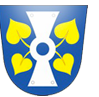 Zápis ze zasedání zastupitelstva obce Lipováze dne 16.5.2023